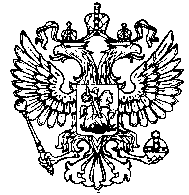 На основании Федерального закона от 30.12.2004 № 210-ФЗ «Об основах регулирования тарифов организаций коммунального комплекса», Федерального закона от 26.12.2005 №184-ФЗ «О внесении изменений в Федеральный закон «Об основах регулирования тарифов организаций коммунального комплекса» и некоторые законодательные акты Российской Федерации», руководствуясь  решением  заседания межведомственной комиссии по вопросам ценовой и тарифной политики Самарской области от 19.12.2013  № 5,ПОСТАНОВЛЯЮ:1.Установить и ввести в действие с 1марта 2014года тариф  для расчета с населением, проживающим в муниципальном жилищном фонде сельского поселения Новые Ключи,  за пользование жилым помещением (плата за наем)  в размере  5,07 руб. за 1м2 .2. Опубликовать настоящее постановление в  газете «Новоключевские ведомости».3. Контроль за исполнением настоящего постановления оставляю за собой.Глава поселения _____________________________________В.И.Зайцев